Использование функции Excel ВПР для извлечения данных из таблицы с двумя параметрамиФункция ВПР одна из самых интересных и востребованных в Excel. Она позволяет извлекать данные из таблицы-справочника по содержанию записи. Например, в таблице-справочнике содержится две колонки: артикул и цена (откройте файл Excel2007, листы «Таблица» и «Счет»):Тогда, конкретный счет можно сформировать с помощью функции ВПР: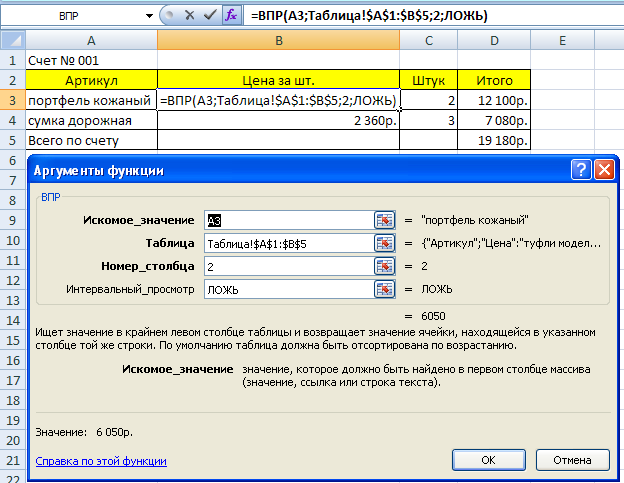 Функция ВПР ищет «Искомое_значение» (в нашем примере «портфель кожаный») в таблице (на листе «Таблица» в области $A$1:$B$5) и извлекает цену (значение из «Номер_столбца» = 2).* * *Рассмотрим более сложную задачу: извлечение значения из таблицы по двум параметрам. Например, нужно определить заработную плату сотрудника исходя из грейда (квалификации) и режима работы (см. Excel, листы «Тарифы» и «Список»).Для начала сформируем таблицу1, в которой оклад зависит от грейда и режима работы:А затем создадим список сотрудников (для этого я использовал наиболее распространенные фамилии , а грейд и режим работы сформировал с помощью генератора случайных чисел; не пугайтесь, при любом изменении генератор подставляет новые значения). Для извлечения оклада из таблицы1 применяются две функции ВПР одновременно; вложенная функция ВПР использует вспомогательную таблицу.Домашнее задание. Подумайте, как можно вместо вспомогательной таблицы добавить строку в таблицу1 и применить вложенную функцию ГПР)… АртикулЦенатуфли модельные женские2 000р.портфель кожаный6 050р.ботинки мужские1 570р.сумка дорожная2 360р.Режим работыРежим работыРежим работыГрейд5-дневкасменныйночной320 000р.23 000р.26 000р.423 000р.25 500р.30 000р.526 000р.30 000р.34 000р.629 000р.33 500р.37 500р.732 000р.37 000р.41 500р.835 000р.40 000р.45 000р.ФамилияГрейдРежим работыОкладАлексеев55-дневка26 000р.Андреев65-дневка29 000р.Баранов5ночной34 000р.Белов5ночной34 000р.Беляев4ночной30 000р.Богданов5сменный30 000р.Васильев65-дневка29 000р.Виноградов55-дневка26 000р.Волков6ночной37 500р.Воробьев65-дневка29 000р.Голубев4ночной30 000р.